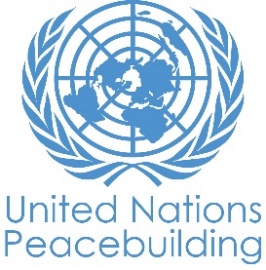  			RAPPORT DE PROGRES DE PROJET PBFPAYS: GuinéeTYPE DE RAPPORT : SEMESTRIEL, annuEl OU FINAL :ANNEE DE RAPPORT: 2022NOTES POUR REMPLIR LE RAPPORT :Évitez les acronymes et le jargon des Nations Unies, utilisez un langage général / commun.Décrivez ce que le projet a fait dans la période de rapport, plutôt que les intentions du projet.Soyez aussi concret que possible. Évitez les discours théoriques, vagues ou conceptuels.Veillez à ce que l'analyse et l'évaluation des progrès du projet tiennent compte des spécificités du sexe et de l'âge.Veuillez inclure des considérations, ajustements et résultats liés au COVID-19 et répondez à la section IV. CETTE SECTION EST OPTIONELLEPartie 1 : Progrès global du projet Expliquer brièvement l'état global de mise en œuvre du projet en termes de cycle de mise en œuvre, y compris si toutes les activités préparatoires ont été achevées (par exemple, contractualisation des partenaires, recrutement du personnel etc.) (limite de 1500 caractères): Les activités planifiées dans le cadre de ce projet concourant à l’atteinte des trois principaux résultats de ce projet sont exécutées à hauteur de 90% à date. Cela a été rendu possible grâce à une dynamique collaborative des agences onusiennes, des départements ministériels et des ONGs partenaires de mise en œuvrePOUR LES PROJETS DANS LES SIX DERNIERS MOIS DE MISE EN ŒUVRE :Résumez le principal changement structurel, institutionnel ou sociétal auquel le projet a approuvé. Ceci n’est pas une anecdote ou une liste des activités individuelles accomplies, mais une description de progrès fait vers l’objectif principal du projet. (Limite de 1500 caractères): L’implication des 14 « Association de Jeunes Leaders Communautaires pour la Paix (AJeLCoP) » dans les dispositifs de résolution des conflits dans les zones du projet même de manière informelle est un des changements structurels importants. Exemple, l’AJeLCOP de Bowé a été sollicité par le Maire de la commune pour contribuer à la résolution pacifique d’un conflit foncier vieux de nombreuses années opposant l’Eglise protestante à un notable de la place. Selon le témoignage du Maire je cite « les jeunes membres d’AJeLCOP sont d’une importance sans précédent dans notre commune, c’est grâce à l’implication active de ces jeunes engagés que ce conflit a été réglé définitivement car, le vieux a accepté de céder son domaine où se trouve le bâtiment de l’Eglise aux fidèles. Ce fut un grand soulagement pour nous en tant qu’autorité locale qui n’aspire qu’à la paix et au renforcement des liens sociaux entre les citoyens ». La réduction à environ 40% des plaintes à la gendarmerie de Kobela grâce à l’implication des membres de l’AJeLCOP dans la gestion des conflits atteste le Sous-préfet Adjoint de Kobela : « AJELCOP accompagne la sous-préfecture et la mairie dans le règlement des conflits, y compris dans les villages et profite pour faire de la sensibilisation, si bien que les plaintes adressées à la gendarmerie sont réduites d'environ 40% » Par ailleurs, la mise en place et le fonctionnement de 14 groupements d’intérêt économique (GIE) à composition interethnique, religieuse et des comités mixtes pour l’identification des microprogrammes d’utilité communautaire en faveur de la paix et de la cohésion sociale engendre une lueur d’espoir en termes de rapprochement des communautés autrefois opposées autour des questions économiques, politiques et foncière. Partie II: Progrès par Résultat du projetDécrire les principaux progrès réalisés au cours de la période considérée (pour les rapports de juin : janvier-juin ; pour les rapports de novembre: janvier-novembre ; pour les rapports finaux: durée totale du projet). Prière de ne pas énumérer toutes les activités individuelles). Si le projet commence à faire / a fait une différence au niveau des résultats, fournissez des preuves spécifiques pour les progrès (quantitatifs et qualitatifs) et expliquez comment cela a un impact sur le contexte politique et de consolidation de la paix.. “On track” – il s’agit de l'achèvement en temps voulu des produits du projet, comme indiqué dans le plan de travail annuel ; “On track with peacebuilding results” - fait référence à des changements de niveau supérieur dans les facteurs de conflit ou de paix auxquels le projet est censé contribuer. Ceci est plus probable dans les projets matures que nouveaux.Si votre projet a plus de quatre Résultats, contactez PBSO (Bureau d’Appui à la Consolidation de la Paix) pour la modification de ce canevas.Résultat 1:  Les jeunes femmes et hommes leaders communautaires se sont mis ensemble et se sont engagés autour de la prévention des conflits, de la cohésion sociale et de la consolidation de la paix au sein de leurs communautés en Guinée forestièreVeuillez évaluer l'état actuel des progrès du résultat : Resumé de progrès : (Limite de 3000 caractères)Dans la quasi-totalité des localités cibles de ce projet, les jeunes leaders communautaires (hommes et femmes) organisés en association pour la promotion de la paix et de la cohésion sociale autour des initiatives socioéconomiques, ont commencé à s’impliquer progressivement dans la prévention et la gestion pacifique des conflits à différents niveaux de leurs communautés. Cet état d’esprit est le résultat de la mise en œuvre des activités planifiées et réalisées durant la période couverte par ce présent rapport.  Par exemple : les membres d’AJELCOP ont réussi à gérer pacifiquement de manière responsable des tensions et conflits à Gama Béréma et résolu un vieux conflit foncier à Bowé entre l’église protestante et un notable.  Ainsi, pour l’atteinte de ces progrès apprécié de toute la communauté ainsi que des autorités et de toutes les parties prenantes au processus de mise en œuvre du projet, les principales activités ci-dessous ont été planifiées et mises en œuvre en partenariat des ONG locales. Il s’agit de :  Une plateforme numérique a été mise en place et les animateurs formés et mis en réseau pour de meilleurs échanges sur de bonnes pratiques qui contribuent inlassablement à consolider la paix et à renforcer la cohésion sociale en Guinée Forestière ; Les jeunes (hommes et femmes) ont été outillés sur les techniques de prises de vidéos, d’audio de témoignages historiques sur différents pactes de cohabitation pacifique contribuant ainsi à la paix et au développement durable en Guinée Forestière. Ces témoignages sont postés sur la plateforme numérique pour de larges diffusions en faveur des jeunes ;Janvier et février 2022, 360 jeunes leaders communautaires ont été formés sur les techniques de prévention et de transformation des conflits dans les 14 localités cibles du projet dont 159 filles/femmes soit 45% ; 28 fora organisés en mars 2022 dans les 14 localités d’intervention du projet en Guinée forestière, ont mobilisé 10.745 personnes (jeunes leaders communautaires, leaders religieux, autorités administratives et locales, etc.) parmi lesquelles 5.625 femmes, 2 albinos, 5 personnes handicapées dont 1déficient visuel. Ces fora ont été une opportunité pour poser un diagnostic profond sur les obstacles qui freinent l’élan d’engagement des jeunes en faveur de la paix et de la vie politique de leurs localitésIndiquez toute analyse supplémentaire sur la manière dont l'égalité entre les sexes et l'autonomisation des femmes et / ou l'inclusion et la réactivité aux besoins des jeunes ont été assurées dans le cadre de ce résultat : (Limite de 1000 caractères)L’organisation des fora sur la participation politique des jeunes a connu la participation presque d’autant d’hommes (5 120) que de femmes (5 625), ainsi que des personnes vivant avec handicap. Il en est de même que pour la réalisation de la campagne de sensibilisation via le théâtre sur les relations entre droits de l’homme, les us et coutumes. Ces activités ont dûment tenu compte des aspirations des femmes et des jeunes en termes de contenu et de l’organisation pratique des différentes sessions dans les 14 localités du projet. Une telle approche a permis une meilleure implication des femmes et des jeunes tant à l’organisation qu’aux échanges ayant eu lieu lors de cette campagne de sensibilisationRésultat 2:  Le cadre juridique en vigueur est la référence des actions des jeunes et cela permet la réduction des conflits intercommunautaires qui menacent la paix en Guinée forestièreVeuillez évaluer l'état actuel des progrès du résultat : Résumé de progrès : (Limite de 3000 caractères)La mise en œuvre des activités planifiées pour la période a contribué progressivement à la mitigation des cas de recours à la violence pour être restauré dans ses droits laissant ainsi place au respect du cadre de référence législatif. C’est l’exemple du recours aux voies légales après l’assassinat de deux personnes pour causes de jalousies à Gama-Béréma grâce à l’implication responsable des jeunes leaders communautaires (AJELCOP). Ainsi, cela est rendu possible grâce à la réalisation des activités planifiées dans le cadre de l’atteinte du résultat susmentionné : Un total de 69 jeunes leaders (dont 13 femmes) des associations de jeunes de toutes les six préfectures ont bénéficié d’un atelier de renforcement de capacité. Ils ont acquis des connaissances sur les normes nationales et internationales de droit de l’homme et les dispositions du code pénal et du code de procédure pénale relatives à la lutte contre les violences.  Mars 2022, un atelier de plaidoyer auprès de 68 représentants des autorités administratives et locales (acteurs judiciaires, sécuritaires et administratives, maires, OSC) des 14 localités  du projet a permis de faire prendre conscience à tous ces acteurs des enjeux, des mobiles et des conséquences des violences intercommunautaires/des vengeances privées, des violations des droits de l’homme et d’impulser une dynamique d’application de la législation pénale nationale et les traités internationaux auxquels la Guinée est partie, afin de lutter contre l’impunité et rompre avec le cycle de violences au niveau communautaire en Guinée forestière. Mars à avril 2022 une campagne animée en même temps que les fora et a touché les mêmes cibles (10.745 personnes (dont 5.625 femmes, 2 albinos, 5 personnes handicapées dont 1déficient visuel).Indiquez toute analyse supplémentaire sur la manière dont l'égalité entre les sexes et l'autonomisation des femmes et / ou l'inclusion et la réactivité aux besoins des jeunes ont été assurées dans le cadre de ce résultat : (Limite de 1000 caractères)112 personnes dont 49 filles sont désormais membres de ces mécanismes de veille et d’alerte sous la direction des services de Justice des localités concernées. Les membres de ces mécanismes ont été initiés sur les étapes prioritaires de l’accompagnement  des victimes des violations des droits de l’homme, notamment des VBG comme le viol, le mariage précoce et/ou forcé, les coups et blessures, etc.Résultat 3:  Les relations intercommunautaires, le vivre ensemble, entre les jeunes leaders ciblés issus de différentes catégories sociopolitiques et ethniques sont consolidées autour d’initiatives socioéconomiquesVeuillez évaluer l'état actuel des progrès du résultat : Résumé de progrès : (Limite de 3000 caractères)De manière concrète, les relations intercommunautaires, le vivre ensemble entre les jeunes leaders ciblés de différentes catégories sociopolitiques et ethniques se consolident progressivement grâce aux différentes interventions du projet.  Cela se constate de nos jours sur le terrain à travers l’évolution harmonisée des jeunes leaders communautaires issus de différents groupes ethniques qui s’activent pour rendre possible l’entente communautaire ainsi que le vivre ensemble dans leurs localités respectives. Cela se fait remarquer à travers leurs prises d’initiatives quotidiennes pour la prévention et la gestion pacifique des conflits ces derniers temps (voire l’exemple de Bowé et de Gamabéréma). Ainsi, ces progrès ont été possible grâce à la mise en œuvre entière des activités planifiées à cet effet :L’identification des activités des microprojets sensible à la paix et à la cohésion sociale en faveur des groupements d’intérêt économique constitués ; La Mise en place et le développement de 14 AGR par l’entremise des groupements d’intérêt économique (GIE) constitué à cet effet ;L’identification des membres des comités mixtes ainsi que la mise en place des comités mixtes dans les 14 localités cibles du projet pour leur appui à l’identification des microprogrammes d’utilité publique ou communautaire ;La mise en place et le développement de 14 activités génératrices de revenus dans les 14 localités cibles du projet en faveur des jeunes leaders communautaire et sont en cours pour renforcer la résilience socioéconomique des jeunes leaders communautaires et leurs intérêts pour la paix dans les localités de la Guinée Forestière ; Indiquez toute analyse supplémentaire sur la manière dont l'égalité entre les sexes et l'autonomisation des femmes et / ou l'inclusion et la réactivité aux besoins des jeunes ont été assurées dans le cadre de ce résultat : (Limite de 1000 caractères)Au cours de la mise en œuvre des activités planifiées sur cette période considérée, et bien que le projet soit un YPI, les femmes ont occupé une place centrale et joué un rôle de premier plan dans le processus de la réalisation des activités. Le pourcentage de femmes/filles pris en compte a tourné autour de la moyenne de 41%. Cette prise en compte qui a visé l’égalité entre les sexes s’est illustrée de manière suivante : 37% de femmes/filles dans les comités mixtes pour l’identification des microprogrammes d’utilité communautaire. Cette proportion a pu influencer positivement et par endroit le choix des microprojets des AGR d’utilité communautaire ou publique sensibles à la paix et la cohésion sociale dans leurs localités. Par exemple à Bowé, les femmes présentes au sein de l’AJeLCOP ont influencé positivement le choix de la culture du gingembre, à Kobéla et à Gueasso, elles ont opté pour l’assainissement du marché. De ces deux cas, leurs choix avaient été retenus par les assemblées à leur plus grande satisfaction. Résultat 4:       Veuillez évaluer l'état actuel des progrès du résultat: Resumé de progrès: (Limite de 3000 caractères)Indiquez toute analyse supplémentaire sur la manière dont l'égalité entre les sexes et l'autonomisation des femmes et / ou l'inclusion et la réactivité aux besoins des jeunes ont été assurées dans le cadre de ce résultat: (Limite de 1000 caractères)ÉVALUATION DE LA PERFORMANCE DU PROJET SUR LA BASE DES INDICATEURS: Utiliser le cadre de résultats du projet conformément au document de projet approuvé ou à toute modification et fournir une mise à jour sur la réalisation des indicateurs clés au niveau des résultats dans le tableau ci-dessous. Veuillez sélectionnez les les indicateurs les plus pertinents avec les progrès les plus pertinents à mettre en évidence. S'il n'a pas été possible de collecter des données sur les indicateurs particuliers, indiquez-le et donnez des explications. Fournir des données désagrégées par sexe et par âge. (300 caractères maximum par entrée)Partie III: Questions transversalesVeuillez indiquer tout événement important lié au projet prévu au cours des six prochains mois, par exemple : les dialogues nationaux, les congrès des jeunes, les projections de films (limite de 1000 caractères): La finalisation de la mise en place et le développement des initiatives de microprogrammes dans les 14 localités cibles du projet avec une forte implication des jeunes leaders communautaires ;Le suivi des activités des mécanismes de prise en charge des jeunes victimes (y compris les jeunes filles et femmes) d’abus et de violations des droits de l’homme, mis en place dans les 14 localités d’intervention du Projet en Guinée forestière ;La distribution du livret « recueil des textes juridiques contre les violences » publié en support à l’activité (2.1.1) intitulée « Vulgariser les normes internationales de droit de l’homme et les dispositions du code pénal et du code de procédure pénale relatives à la lutte contre les violences (VBG) auprès des jeunes leaders et les acteurs communautaires » ;Réalisation de la deuxième revue des pairs au niveau régional ;Vulgarisation des résultats des revues ;L’enquête finale de perceptionL’élaboration des TDRs de l’évaluation finale du projet ;L’organisation du troisième et dernier comité de pilotage du projet.En quelques phrases, expliquez comment le projet a eu un impact humain réel. Ceci peut inclure un exemple spécifique de comment il a affecté la vie des personnes dans le pays - si possible, utilisez des citations directes des bénéficiaires ou des weblinks à la communication stratégique publiée. (limite de 2000 caractères):L’impact humain réel des interventions de ce projet en Guinée Forestière est l’implication et la contribution des ‘’AJelCOP’’ à la prévention et la résolution pacifique des conflits. L’un des plus illustratif est le cas de Bowé. Ici l’AJeLCOP a contribué à la résolution pacifique d’un conflit domanial vieux de plusieurs années dans la commune urbaine. Ce conflit a opposé un notable à l’église protestante. Ce notable avait demandé aux fidèles de l’Eglise de quitter son domaine pendant qu’ils avaient commencé la construction sur le domaine.  Devant cette situation préoccupante qui menaçait la paix dans la localité, le Maire a constaté que le problème prenait de l’ampleur dans la ville et il a fait recours à l’AJeLCOP de Bowé pour essayer de réconcilier les deux parties. C’est ainsi que, l’AJelCOP a eu à consulter séparément les deux parties en les amenant à faire retomber la tension et ainsi procéder à une gestion non violente du différend devant une Assemblée du village conviée à cet effet. Celle-ci a connu la participation de tous les sages. Ainsi, après cette résolution pacifique, un fidèle de l’Eglise a déclaré : « nous fidèles de l’Eglise protestante de Bowé remercions du fond du cœur l’acte historique posé par les membres d’AJeLCOP. Nous restons à jamais reconnaissant vis-à-vis de cette jeune association ».Par ailleurs, il faut souligner que les AJeLCOP contribuent aux activités de curage, nettoyage, de reboisement et de protection des têtes de sources dans plusieurs localités cibles du projet. Les agissements coordonnés et harmonisés des membres d’AJeLCOP composés de jeunes leaders communautaires issus de différentes ethnies et de différentes confessions religieuses lors de la mise en œuvre de différentes activités génératrices de revenus et dans le processus de mise en place et de développement de microprogrammes d’utilité communautaire, militent en faveur de la consolidation de la paix et du renforcement des liens sociaux qui existaient autrefois entre les différents groupes ethniques et religieux de la Guinée Forestière. Il faut noter que la mise en place des GIE et des microprogrammes d’utilité communautaire a permis aux jeunes issus de groupes ethniques autrefois opposés sur des bases irrationnelles (préjugés, rumeurs et parfois le mépris sans fondement) se sont rapprochésVous pouvez également joindre un maximum de 3 ﬁchiers dans diﬀérents formats (ﬁchiers image, powerpoint, pdf, vidéo, etc.) et 3 liens à des ressources web pour illustrer l'impact humain du projet [https://www.facebook.com/search/top?q=association%20trait%20d%27union%20des%20jeunes%20guin%C3%A9enshttps://fb.watch /dGR7q7xCzS/https://fb.watch/dGReNGLTA8/https://www.facebook.com/AjelcopNz%C3%A9r%C3%A9kor%C3%A9-108163125159478https://signalafrique.com/guinee-forestiere-50-jeunes-leaders-outilles-en-prevention-et-gestion-des-conflits/https://mosaiqueguinee.com/nzerekore-des-jeunes-leaders-outilles-sur-la-prevention-et-gestion-des-conflits/https://www.facebook.com/100024581236405/videos/625185451885115/https://www.facebook.com/100024581236405/videos/1458116261252252/https://www.facebook.com/100024581236405/videos/625185451885115/]Partie IV: COVID-19Veuillez répondre à ces questions si le projet a subi des ajustements financiers ou non-financiers en raison de la pandémie COVID-19. CETTE SECTION EST OPTIONELLEAjustements financiers : Veuillez indiquer le montant total en USD des ajustements liés au COVID-19. $N/AAjustements non-financiers : Veuillez indiquer tout ajustement du projet qui n'a pas eu de conséquences financières. N/AVeuillez sélectionner toutes les catégories qui décrivent les ajustements du projet (et inclure des détails dans les sections générales de ce rapport) :  Renforcer les capacités de gestion de crise et de communication Assurer une réponse et une reprise inclusives et équitables Renforcer la cohésion sociale intercommunautaire et la gestion des frontières Lutter contre le discours de haine et la stigmatisation et répondre aux traumatismes Soutenir l'appel du SG au « cessez-le-feu mondial » Autres (veuillez préciser):      Le cas échéant, veuillez partager une histoire de réussite COVID-19 de ce projet (i.e. comment les ajustements de ce projet ont fait une différence et ont contribué à une réponse positive à la pandémie / empêché les tensions ou la violence liées à la pandémie, etc.) Titre du projet : Action concertée des jeunes (femmes et hommes) leaders communautaires pour le renforcement de la cohésion sociale et la consolidation de la paix en Guinée ForestièreNuméro Projet / MPTF Gateway:    00125576 PBF/IRF-380Titre du projet : Action concertée des jeunes (femmes et hommes) leaders communautaires pour le renforcement de la cohésion sociale et la consolidation de la paix en Guinée ForestièreNuméro Projet / MPTF Gateway:    00125576 PBF/IRF-380Si le financement passe par un Fonds Fiduciaire (“Trust fund”): 		Fonds fiduciaire pays 		Fonds fiduciaire régional Nom du fonds fiduciaire :      Type et nom d’agence récipiendaire :      OIM   (Agence coordinatrice)     UNFPA     HCDHDate du premier transfert de fonds : 25/10/2021Date de fin de projet : 23 juillet 2022             Le projet est-il dans ces six derniers mois de mise en œuvre ? Date du premier transfert de fonds : 25/10/2021Date de fin de projet : 23 juillet 2022             Le projet est-il dans ces six derniers mois de mise en œuvre ? Est-ce que le projet fait part d’une des fenêtres prioritaires spécifiques du PBF : Initiative de promotion du genre Initiative de promotion de la jeunesse Transition entre différentes configurations de l’ONU (e.g. sortie de la mission de maintien de la paix) Projet transfrontalier ou régionalEst-ce que le projet fait part d’une des fenêtres prioritaires spécifiques du PBF : Initiative de promotion du genre Initiative de promotion de la jeunesse Transition entre différentes configurations de l’ONU (e.g. sortie de la mission de maintien de la paix) Projet transfrontalier ou régionalBudget PBF total approuvé (par agence récipiendaire) : Veuillez indiquer les montants totaux en dollars US alloués à chaque organisation récipiendaire Veuillez indiquer le montant du budget initial, le montant transféré à ce jour et l'estimation des dépenses par récipiendaire.Pour les projets transfrontaliers, regroupez les montants par agences, même s’il s’agit de différents bureaux pays, Vous aurez l’occasion de partager un budget détaillé dans la prochaine section.Taux de mise en œuvre approximatif comme pourcentage du budget total du projet : 92%*JOINDRE LE BUDGET EXCEL DU PROJET MONTRANT LES DÉPENSES APPROXIMATIVES ACTUELLES*Les modèles de budget sont disponibles iciBudgetisation sensible au genre :Indiquez quel pourcentage (%) du budget contribuant à l'égalité des sexes ou l'autonomisation des femmes (GEWE) ?32,74%Indiquez le montant ($) du budget dans le document de projet contribuant à l’égalité des sexes ou à l’autonomisation des femmes : 467 429,50 Indiquez le montant ($) du budget dépensé jusqu’à maintenant contribuant à l’égalité des sexes ou à l’autonomisation des femmes : 363907.00Budget PBF total approuvé (par agence récipiendaire) : Veuillez indiquer les montants totaux en dollars US alloués à chaque organisation récipiendaire Veuillez indiquer le montant du budget initial, le montant transféré à ce jour et l'estimation des dépenses par récipiendaire.Pour les projets transfrontaliers, regroupez les montants par agences, même s’il s’agit de différents bureaux pays, Vous aurez l’occasion de partager un budget détaillé dans la prochaine section.Taux de mise en œuvre approximatif comme pourcentage du budget total du projet : 92%*JOINDRE LE BUDGET EXCEL DU PROJET MONTRANT LES DÉPENSES APPROXIMATIVES ACTUELLES*Les modèles de budget sont disponibles iciBudgetisation sensible au genre :Indiquez quel pourcentage (%) du budget contribuant à l'égalité des sexes ou l'autonomisation des femmes (GEWE) ?32,74%Indiquez le montant ($) du budget dans le document de projet contribuant à l’égalité des sexes ou à l’autonomisation des femmes : 467 429,50 Indiquez le montant ($) du budget dépensé jusqu’à maintenant contribuant à l’égalité des sexes ou à l’autonomisation des femmes : 363907.00Marquer de genre du projet : Marquer de risque du projet : Domaine de priorité de l’intervention PBF (« PBF focus area ») : Marquer de genre du projet : Marquer de risque du projet : Domaine de priorité de l’intervention PBF (« PBF focus area ») : Préparation du rapport :Rapport préparé par : Mohamed Condetto TOURE (OIM), Charles Wini GOUMOU (OIM) Alpha Oumar Telly DIALLO (UNFPA), Thierno Sadou DIALLO (HCDH), Rapport approuvé par : Ana FONSECA, Cheffe de mission  de l’OIM en GuinéeLe Secrétariat PBF a-t-il revu le rapport : Préparation du rapport :Rapport préparé par : Mohamed Condetto TOURE (OIM), Charles Wini GOUMOU (OIM) Alpha Oumar Telly DIALLO (UNFPA), Thierno Sadou DIALLO (HCDH), Rapport approuvé par : Ana FONSECA, Cheffe de mission  de l’OIM en GuinéeLe Secrétariat PBF a-t-il revu le rapport : IndicateursBase de donnéeCible de fin de projetEtapes d’indicateur/ milestoneProgrès actuel de l’indicateurRaisons pour les retards ou changementsRésultat 1Les jeunes femmes et hommes leaders communautaires se sont mis ensemble et se sont engagés autour de la prévention des conflits, de la cohésion sociale et de la consolidation de la paix au sein de leurs communautés en Guinée forestière. Indicateur 1.1Pourcentage des jeunes (h/f) leaders communautaires ayant exprimé un intérêt particulier  pour la prévention et la gestion des conflits pour une paix durable dans la région. Sexe masculine :98,4Total : 97,8050%%     A renseigner par l’enquête finale de perceptionRésultat 1Les jeunes femmes et hommes leaders communautaires se sont mis ensemble et se sont engagés autour de la prévention des conflits, de la cohésion sociale et de la consolidation de la paix au sein de leurs communautés en Guinée forestière. Indicateur 1.2Pourcentage des responsables des communautés ayant une bonne perception du rôle des jeunes leaders hommes et femmes dans la prévention des conflits et la consolidation de la paix et du renforcement de la cohésion sociale.Niveau de référence : Très important 59,2
Important 24,5
Pas important 16,3)50%  d'augmentation%      A renseigner par l’enquête finale de perceptionRésultat 1Les jeunes femmes et hommes leaders communautaires se sont mis ensemble et se sont engagés autour de la prévention des conflits, de la cohésion sociale et de la consolidation de la paix au sein de leurs communautés en Guinée forestière. Indicateur 1.3Résultat 2Le cadre juridique en vigueur est la référence des actions des jeunes et cela permet la réduction des conflits intercommunautaires qui menacent la paix en Guinée forestièreIndicateur 2.1Degré de réduction des conflits intercommunautaires dans lesquels les jeunes sont acteurs de violences Niveau de référence : Sexe Féminin 2
Sexe masculin 2
Total 2
50%90%A renseigner par l’enquête finale de perceptionRésultat 2Le cadre juridique en vigueur est la référence des actions des jeunes et cela permet la réduction des conflits intercommunautaires qui menacent la paix en Guinée forestièreIndicateur 2.2Pourcentage de réduction/diminution des pratiques néfastes enfreignant les droits de l’homme dans les communautés Niveau de référence : Complicité et abus de l'autorité administrative 24,8
Récurrence des affrontements 23,3
Faiblesse de l'appareil judiciaire (faveurs accordées aux malfaiteurs) 9,3
Influence des responsables politiques dans la Prise des décisions judiciaires 7,5
Incitation à la violence 6,9
Violences sexuelles impunies 6,2
L'exploitation des enfants 1,7
Incitation à la haine 1,3
La délinquance juvénile et la désinformation. 0,8
L'exclusion, la marginalisation et le mépris de l'autre. 0,6
Violence des services de sécurité 0,5
Abus de pouvoir des autorités locales 0,4
Abus de pouvoir des services de sécurité 0,3
Ethnocentrisme 0,3
Ne sait pas 16,150%20%       A renseigner par l’enquête finale de perceptionRésultat 2Le cadre juridique en vigueur est la référence des actions des jeunes et cela permet la réduction des conflits intercommunautaires qui menacent la paix en Guinée forestièreIndicateur 2.3Degré de réduction des conflits intercommunautaires dans lesquels les jeunes sont acteurs de violences Niveau de référence : Sexe Féminin 2
Sexe masculin 2
Total 2
50%70%      A renseigner par l’enquête finale de perceptionRésultat 3Les relations intercommunautaires, le vivre ensemble, entre les jeunes leaders ciblés issus de différentes catégories sociopolitiques et ethniques sont consolidées autour d’initiatives socioéconomiques.Indicateur 3.1Proportion de jeunes  leaders communautaires (hommes et femmes) ayant mis en place des initiatives socio-économique en lien avec la cohésion sociale, désagrégé par sexe et âgeNiveau de référence : Sexe Féminin 40,2
Sexe masculin 39,2
15 - 20 ans 31,0
21 - 24 ans 32,0
25 - 29 ans 36,6
30 - 35 ans 44,8
Total 39,560%60%100%   Activité et  réalisée   Résultat 3Les relations intercommunautaires, le vivre ensemble, entre les jeunes leaders ciblés issus de différentes catégories sociopolitiques et ethniques sont consolidées autour d’initiatives socioéconomiques.Indicateur 3.1bProportion de jeunes vulnérables et à risque de conflits formés en réinsertion socio professionnelle et devenus acteurs de paix et promoteurs des droits humains au sein de leurs communautés désagrégées par sexe et âge.Niveau de référence : Sexe Féminin 2
Sexe masculin 7
15 - 20 ans 2
21 - 24 ans 3
25 - 29 ans 3
30 - 35 ans 9
Total 660% (désagrégé par sexe et par âge)60%   Activité planifiées et  réalisées   Résultat 3Les relations intercommunautaires, le vivre ensemble, entre les jeunes leaders ciblés issus de différentes catégories sociopolitiques et ethniques sont consolidées autour d’initiatives socioéconomiques.Indicateur 3.3Résultat 4Indicateur 4.1Résultat 4Indicateur 4.2Résultat 4Indicateur 4.3Suivi : Indiquez les activités de suivi conduites dans la période du rapport (Limite de 1000 caractères)Au cours de la période de ce rapport, au moins 3 missions de suivi ont été effectuéesUne mission de suivi composée des points focaux des ministères impliqués s’est déroulée du 27 octobre au 15 novembre dans les 14 localités en vue de constater de visu le niveau d’avancement du processus de mise en œuvre des activités planifiées. Du 11 au 18 mai 2022 une mission de suivi a été réalisée par le responsable de suivi évaluation du Secrétariat du PBF en Guinée en compagnie du responsable administratif et financier ; Entre novembre et décembre 2021, une mission de suivi conduite par le coordonnateur national du secrétariat de PBF a été également réalisée avec pour objectif constater l’effectivité de la mise en œuvre des activités planifiées pour la période. La réalisation de ces trois missions a permis de faire des recommandations, des orientations et des recadrages pour l’atteinte des résultats stratégiques du projet. Exemple le développement d’une synergie entre les projets PBF implémentés dans la même région afin d’éviter la duplication. Est-ce que les indicateurs des résultats ont des bases de référence ? Le projet a-t-il lancé des enquêtes de perception ou d'autres collectes de données communautaires ? Evaluation : Est-ce qu’un exercice évaluatif a été conduit pendant la période du rapport?Budget pour évaluation finale (réponse obligatoire):  25000.00Si le projet se termine dans les 6 prochains mois, décrire les préparatifs pour l’évaluation (Limite de 1500 caractères): A date, les termes de référence sont élaborés et attendent d'être validés à l'issue d'une réune réunion du comité technique du projet qui regroupe les équipes de projets des trois agences onusinnes et les points focaux des ministères concernés.Effets catalytiques (financiers): Indiquez le nom de l'agent de financement et le montant du soutien financier non PBF supplémentaire qui a été obtenu par le projet.Nom de donnateur:     Montant ($):Eﬀet catalytique (non ﬁnancier) : Le projet a-t-il permis ou créé un changement plus important ou à plus long terme dans la construction de la paix?Aucun eﬀet catalytiquePeu d’eﬀet catalytique Eﬀet catalytique important Eﬀet catalytique très important Je ne sais pasTrop tôt pour savoirVeuillez décrire comment le projet a eu un effet catalytique (non-financier)Veuillez limitez vos réponses à 3000 caractèresAutre: Y a-t-il d'autres points concernant la mise en œuvre du projet que vous souhaitez partager, y compris sur les besoins en capacité des organisations bénéficiaires? (Limite de 1500 caractères)